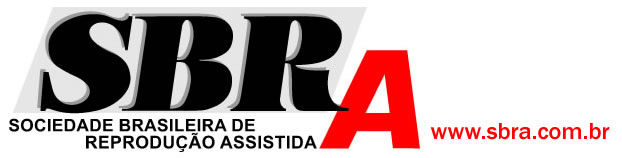 À Comissão de Avaliação e Certificação da Sociedade Brasileira de Reprodução AssistidaNome do solicitanteEndereçoTelefones de contatoE-mail________________________________________,	 vem solicitar dessa Comissão a concessão do Título de Capacitação em Reprodução Assistida para psicólogos. Anexo à documentação comprobatória.				___________________,___ de __________de 20__		_________________________________________Assinatura do solicitante